InterRisk Towarzystwo Ubezpieczeń S.A. ViennaInsurance Group z siedzibą w Warszawie przy ul. St. Noakowskiego 22, wpisane do rejestru przedsiębiorców Krajowego Rejestru Sądowego prowadzonego przez Sąd Rejonowy dla m.st. Warszawyw Warszawie, XII Wydział Gospodarczy Krajowego Rejestru Sądowego pod nr KRS 0000054136, NIP 526-00-38-806,o kapitale zakładowym w kwocie 137.640.100,00 PLN (opłacony w całości).  Program ochrony ubezpieczeniowej dzieci i młodzieżyoraz personelu placówki oświatowej na rok szkolny 2020/2021Dla:  Szkoły PodstawowejOfertę przygotował: ANDAR Ubezpieczenia, Plac Jana Kilińskigo 2, 35-005 Rzeszów, tel:  534 909 512Oddział InterRisk TU SA Vienna Insurance Group w Rzeszowie 
Oferta skierowana do placówek dotychczas nie ubezpieczanych przez InterRisk TU S.A. Vienna Insurance Group.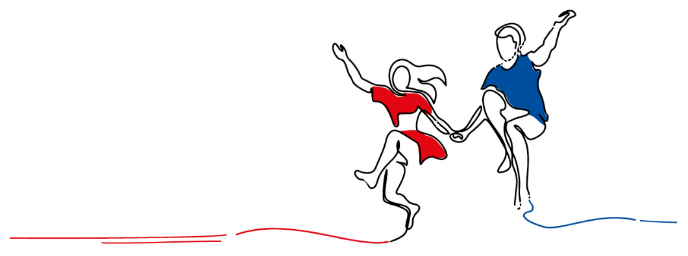 InterRisk TU S.A. Vienna Insurance Group ponadto oferuje: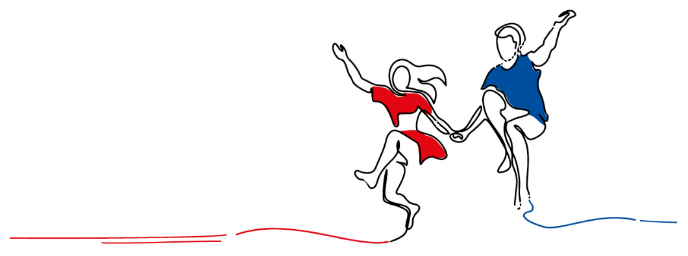 InterRisk TU S.A. Vienna Insurance Group ponadto oferujeZwolnienia do 10% ustalonej ilości uczniów będących w trudnej sytuacji finansowej z opłaty składki – wybierając tradycyjny model zawarcia umowy lub
Możliwość zawarcia polisy wirtualnej umożliwiającej rodzicowi swobodny wybór spośród wszystkich ofert – przystąpienie do ubezpieczenia on-lineWyczynowe uprawianie sportu w standardzie UbezpieczeniaŚwiadczenie za pobyt w szpitalu opcja dodatkowa D4 płatna od pierwszego dnia - pobyt w szpitalu w wyniku NW – świadczenie wypłacane do końca czasu trwania leczenia do 100 dni – nawet po zakończeniu trwania polisyŚwiadczenie za pobyt w szpitalu opcja dodatkowa D5 płatna od drugiego dnia pobyt w szpitalu w wyniku choroby - świadczenie wypłacane do końca czasu trwania leczenia do 100 dni – nawet po zakończeniu trwania polisy Zwrot kosztów zakupu lub naprawy okularów korekcyjnych lub aparatu słuchowegoPakiet Kleszcz – pokryjemy koszty badań diagnostycznych, antybiotykoterapii, usunięcia kleszcza, oraz wypłacimy świadczenie 1.000 zł  w przypadku zdiagnozowania boreliozy !!E-Rehabilitacjawizyta wstępna (w Centrum e-Rehabilitacji lub domu Ubezpieczonego): ocena potrzeb rehabilitacji Ubezpieczonego, instalacja systemu e-Rehabilitacji (aparatury sterująco-telemonitorującej) oraz wyjaśnienie funkcjonowania  systemu (czas trwania około 2 godzin)codzienne sesje e-Rehabilitacji (czas trwania 30 minut) przez okres 30 dni pod nadzorem fizjoterapeuty wizyta kontrolna i przeprowadzenie oceny stanu zdrowia Ubezpieczonego i ustalenia ewentualnych dalszych potrzeb w zakresie rehabilitacji** Przedstawiona oferta cenowa ma charakter informacyjny i nie stanowi oferty handlowej w rozumieniu Art.66 par.1 Kodeksu CywilnegoOPCJA PODSTAWOWAOPCJA PODSTAWOWAWYSOKOŚĆ ŚWIADCZENIAWYSOKOŚĆ ŚWIADCZENIAWYSOKOŚĆ ŚWIADCZENIAWYSOKOŚĆ ŚWIADCZENIAWYSOKOŚĆ ŚWIADCZENIAWYSOKOŚĆ ŚWIADCZENIAWYSOKOŚĆ ŚWIADCZENIAOPCJA PODSTAWOWAOPCJA PODSTAWOWAWYSOKOŚĆ ŚWIADCZENIAWYSOKOŚĆ ŚWIADCZENIAWYSOKOŚĆ ŚWIADCZENIAWYSOKOŚĆ ŚWIADCZENIAWYSOKOŚĆ ŚWIADCZENIAWYSOKOŚĆ ŚWIADCZENIAWYSOKOŚĆ ŚWIADCZENIAŚWIADCZENIEŚWIADCZENIEŚWIADCZENIEŚmierć Ubezpieczonego w wyniku nieszczęśliwego wypadku na terenie placówki oświatowej lub pod opieką pracownika placówki oświatowej   20 000,00 zł 24 000,00 zł  30 000,00 zł 38 000,00 zł 44 000,00 zł  50 000,00 zł 78 000,00 zł Śmierć ubezpieczonego w następstwie wypadku komunikacyjnego   10 000,00 zł 17 000,00 zł  20 000,00 zł 24 000,00 zł 27 000,00 zł  40 000,00 zł 54 000,00 zł Śmierć Ubezpieczonego w wyniku nieszczęśliwego wypadku w tym również zawał serca i udar mózgu   10 000,00 zł 12 000,00 zł  15 000,00 zł 19 000,00 zł 22 000,00 zł  25 000,00 zł 39 000,00 zł z tytułu uszczerbku na zdrowiu w wyniku nieszczęśliwego wypadku         10 000,00 zł    12 000,00 zł     15 000,00 zł     19 000,00 zł    22 000,00 zł     25 000,00 zł    39 000,00 zł 100% uszczerbku na zdrowiu         10 000,00 zł     12 000,00 zł      15 000,00 zł      19 000,00 zł     22 000,00 zł    25 000,00 zł     39 000,00 zł 1% uszczerbku na zdrowiu100,00 zł120,00 zł150,00 zł190,00 zł220,00 zł250,00 zł390,00 złkoszty nabycia wyrobów medycznych wydawanych na zlecenie           3 000,00 zł      3 600,00 zł        4 500,00 zł        5 700,00 zł      6 600,00 zł        7 500,00 zł     11 700,00 zł zwrot kosztu zakupu lub naprawy okularów korekcyjnych lub aparatu słuchowego uszkodzonych podczas wypadku w czasie zajęć lekcyjnychdo 200 złdo 200 złdo 200 złdo 200 złdo 200 złdo 200 złdo 200 złzwrot kosztów przekwalifikowania zawodowego osób niepełnosprawnych           3 000,00 zł       3 600,00 zł       4 500,00 zł       5 700,00 zł      6 600,00 zł       7 500,00 zł    11 700,00 zł jednorazowe świadczenie z tytułu pogryzienie przez psa,  pokąsania ukąszenie/użądlenie200,00 zł240,00 zł300,00 zł380,00 zł440,00 zł500,00 zł780,00 złJednorazowe świadczenie z tytułu zdiagnozowania sepsy           3 000,00 zł       3 600,00 zł        4 500,00 zł       5 700,00 zł       6 600,00 zł        7 500,00 zł      11 700,00 zł śmierć rodzica lub opiekuna prawnego Ubezpieczonego w następstwie nieszczęśliwego wypadku           1 000,00 zł      1 200,00 zł        1 500,00 zł        1 900,00 zł       2 200,00 zł       2 500,00 zł       3 900,00 zł z tytułu uszczerbku na zdrowiu w wyniku ataku padaczki100,00 zł120,00 zł150,00 zł190,00 zł220,00 zł250,00 zł390,00 złWstrząśnienie mózgu w wyniku nieszczęśliwego wypadku300,00 zł360,00 zł450,00 zł570,00 zł660,00 zł750,00 zł1 170,00 złZatrucie pokarmowe lub nagłe zatrucie gazami, bądź porażenie prądem lub piorunem500,00 zł600,00 zł750,00 zł950,00 zł1 100,00 zł1 250,00 zł1 950,00 zł jednorazowe świadczenie z tytułu zdiagnozowania choroby odzwierzęcej (wścieklizna, ornitoza, toksokaroza, toksoplazmoza,  bruceloza, bąblowica)                500,00 zł         600,00 zł           750,00 zł          950,00 zł      1 100,00 zł       1 250,00 zł       1 950,00 zł Uszkodzenie ciała w wyniku NW wymagające interwencji lekarskiej i minimum dwóch wizyt kontrolnych100 zł120 zł150 zł190 zł220 zł250 zł390 złOpcja Dodatkowa D4- pobytu w szpitalu w wyniku nieszczęśliwego wypadku Świadczenie płatne od 1 dnia pobytu w szpitalu * maksymalnie przez 100 dni                40,00 zł            50,00 zł             50,00 zł             60,00 zł            60,00 zł            70,00 zł             90,00 zł Opcja Dodatkowa D5 - pobytu w szpitalu w wyniku choroby w tym również pobyt w szpitalu w wyniku chorób związanych z pandemią lub epidemią Świadczenie płatne od 2 dnia pobytu w szpitalu maksymalnie przez 100 dni                40,00 zł            50,00 zł            50,00 zł            60,00 zł           60,00 zł             70,00 zł           85,00 zł Opcja Dodatkowa D6 - poważne choroby                     -   zł         500,00 zł           500,00 zł           500,00 zł         500,00 zł        1 000,00 zł       1 000,00 zł Opcja Dodatkowa D8 - operacja w wyniku nieszczęśliwego wypadku Zgodnie z Tabelą nr 8                     -   zł                -   zł                  -   zł                 -   zł                 -   zł        1 000,00 zł        1 000,00 zł Opcja Dodatkowa D9 - operacja w wyniku choroby Zgodnie z Tabelą nr 9                     -   zł                -   zł                  -   zł                 -   zł                 -   zł       1 000,00 zł        1 000,00 zł Opcja Dodatkowa D10– koszty leczenia w wyniku nieszczęśliwego wypadku           2 000,00 zł       2 000,00 zł        2 000,00 zł        2 000,00 zł       2 000,00 zł        2 500,00 zł        2 500,00 zł Opcja Dodatkowa D10– rehabilitacja            1 000,00 zł       1 000,00 zł        1 000,00 zł        1 000,00 zł       1 000,00 zł        1 000,00 zł       1 000,00 zł Opcja Dodatkowa D10– konsultacja psychologa              500,00 zł          500,00 zł           500,00 zł           500,00 zł          500,00 zł           500,00 zł           500,00 zł Opcja Dodatkowa D13 – Koszty leczenia stomatologicznego w wyniku NW podlimit na jeden ząb 300 zł              500,00 zł          500,00 zł          500,00 zł        1 000,00 zł      1 000,00 zł        1 000,00 zł        1 000,00 zł Opcja Dodatkowa D20 – Pakiet KLESZCZ i rozpoznanie boreliozy w tym: 1 000 zł – rozpoznanie boreliozy, 150 zł – wizyta u lekarza, 150 zł – badania diagnostyczne, do 200 zł - antybiotykoterapia             1 500,00 zł      1 500,00 zł        1 500,00 zł       1 500,00 zł      1 500,00 zł       1 500,00 zł       1 500,00 zł Opcja Dodatkowa D26 –  e-Rehabilitacja                     -   zł                -   zł                  -   zł                 -   zł                -   zł                  -   zł        5 000,00 zł Składka roczna od osobySkładka roczna od osoby29,00 zł34,00 zł40,00 zł49,00 zł55,00 zł65,00 zł99,00 zł